CURRICULUM VITAE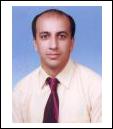 Name: ZAID
E-mail: zaid.364768@yahoo.comVisa status: Visit visaDate of Birth: 16 February 1985.Marital Status: Single.Profile:I have good communication and presentation skills, with an expertise to deal with people of different background & gender. I make sound decisions on capability, sense of responsibility and commitment. Through my work, I have gained excellent coordination, field work and supervisory skills as well as Advocacy and negotiation skills.I have accomplished proficiency in Word, Excel, PowerPoint, Excess and Internet Research.Educational Qualifications:Work Experiences:Hobbies and Interest:Internet Surfing, Cricket, Gym and TV. Fluent in English (Reading, writing & speaking), Urdu, Hindko.EstablishmentDatesCourse StudiedQualificationCOMSATSAugust 2010.Sales management.MBA.(Institute of information& technology)Integrated marketingAbbottabad, Pakistan.communication.Brand management.Qualitative businessanalysis.Hazara UniversitySeptember 2008.Advertising.BBA (Hons).Mansehra, Pakistan.Statistics.Sales management.Management.EmployerDatesDatesPosition Held & DutiesPosition Held & DutiesPosition Held & DutiesManages operation of restaurant during scheduledManages operation of restaurant during scheduledManages operation of restaurant during scheduledPIZZA HUT RESTAURANTPIZZA HUT RESTAURANTAPR 2013APR 2013shifts including daily decision making, staffshifts including daily decision making, staffshifts including daily decision making, staffISLAMABADISLAMABADTOTOperformance, customer interaction and satisfaction,performance, customer interaction and satisfaction,performance, customer interaction and satisfaction,(Assistant Manager(Assistant ManagerPresentPresentscheduling, planning, product quality and cleanliness.scheduling, planning, product quality and cleanliness.scheduling, planning, product quality and cleanliness.Operations.)Operations.)Responsible for the operational efficiency andResponsible for the operational efficiency andResponsible for the operational efficiency andprofitability of the operation.profitability of the operation.profitability of the operation.Develops and implements plans for continuous serviceDevelops and implements plans for continuous serviceDevelops and implements plans for continuous serviceimprovements, optimizing profits and increasing sales.improvements, optimizing profits and increasing sales.improvements, optimizing profits and increasing sales.BASKIN CHALETBASKIN CHALETDec 2012Dec 2012Health & safety, cost control, customer focused, marketingHealth & safety, cost control, customer focused, marketingHealth & safety, cost control, customer focused, marketingRESTAURANTRESTAURANTToToactivities, customer care, deal with customer complaints,activities, customer care, deal with customer complaints,activities, customer care, deal with customer complaints,ISLAMABADISLAMABADMarchMarchcommunicate with kitchen staff to ensure efficient foodcommunicate with kitchen staff to ensure efficient foodcommunicate with kitchen staff to ensure efficient food(Manager)(Manager)2013service, over seeing clients bookings &reservations, prepareservice, over seeing clients bookings &reservations, prepareservice, over seeing clients bookings &reservations, prepare(Manager)(Manager)2013the  daily  and  weekly  roaster  for  the  restaurant  staff,the  daily  and  weekly  roaster  for  the  restaurant  staff,the  daily  and  weekly  roaster  for  the  restaurant  staff,the  daily  and  weekly  roaster  for  the  restaurant  staff,the  daily  and  weekly  roaster  for  the  restaurant  staff,the  daily  and  weekly  roaster  for  the  restaurant  staff,purchasing stock, supplies and negotiate best prices withpurchasing stock, supplies and negotiate best prices withpurchasing stock, supplies and negotiate best prices withtrade suppliers etc.trade suppliers etc.trade suppliers etc.Sohni Dharti DevelopmentSohni Dharti DevelopmentMarchMarch   have a close coordination with the project   have a close coordination with the projectSohni Dharti DevelopmentSohni Dharti Development2011coordinator for the promotion of the productscoordinator for the promotion of the productsFoundation (SDDF)Foundation (SDDF)ToToprepared in the institute.prepared in the institute.(Women skill development(Women skill developmentOct 2012Oct 2012  Coordinate the work with vendors.  Coordinate the work with vendors.institute project of SDDF)institute project of SDDF)  Search new market place for the commodities  Search new market place for the commoditiesAbbottabad, Pakistan.Abbottabad, Pakistan.  Search new market place for the commodities  Search new market place for the commoditiesAbbottabad, Pakistan.Abbottabad, Pakistan.prepared in the institute.prepared in the institute.(Marketing officer)(Marketing officer)prepared in the institute.prepared in the institute.(Marketing officer)(Marketing officer)  Supply   the   material   to   the   vendor   &  Supply   the   material   to   the   vendor   &mobilize them for giving priority to our products.mobilize them for giving priority to our products.PTCLPTCLMay 2011May 2011  Sale the new Broadband connections of PTCL.  Sale the new Broadband connections of PTCL.Abbottabad, Pakistan.Abbottabad, Pakistan.ToTo  Sale the new Land Line connections of PTCL.  Sale the new Land Line connections of PTCL.(Sales officer) part time(Sales officer) part timeApril 2012April 2012MOBILINK FRANCHISEMOBILINK FRANCHISEFeb 2009Feb 2009Receiving cash at front counter from customer againstReceiving cash at front counter from customer againstReceiving cash at front counter from customer againstAbbottabad, Pakistan.Abbottabad, Pakistan.ToTobilling of post paid numbers.billing of post paid numbers.billing of post paid numbers.(Finance Officer)(Finance Officer)Feb 2011.Feb 2011.Uploading of data of prepaid & data entry of post-paidUploading of data of prepaid & data entry of post-paidcustomer.customer.Entry of prepaid & post-paid Sims.Entry of prepaid & post-paid Sims.Direct dealing with MOBILINK coordinators in kinds ofDirect dealing with MOBILINK coordinators in kinds offinancial issues.financial issues.Operating of MOBILINK electronic, financial inventoryOperating of MOBILINK electronic, financial inventorycontrol system (eFICS).control system (eFICS).Processing Cheques.Processing Cheques.